Leistungsnachweis DE02.05 Sprachreflexion im UnterrichtKonjugation von VerbenAutoren:David HubliAnna ZemannHelen BarelsNithurshana RaveendranAlexandra OdermattDozentin:Gisela KollerSachanalyse zum Thema «Konjugation von Verben»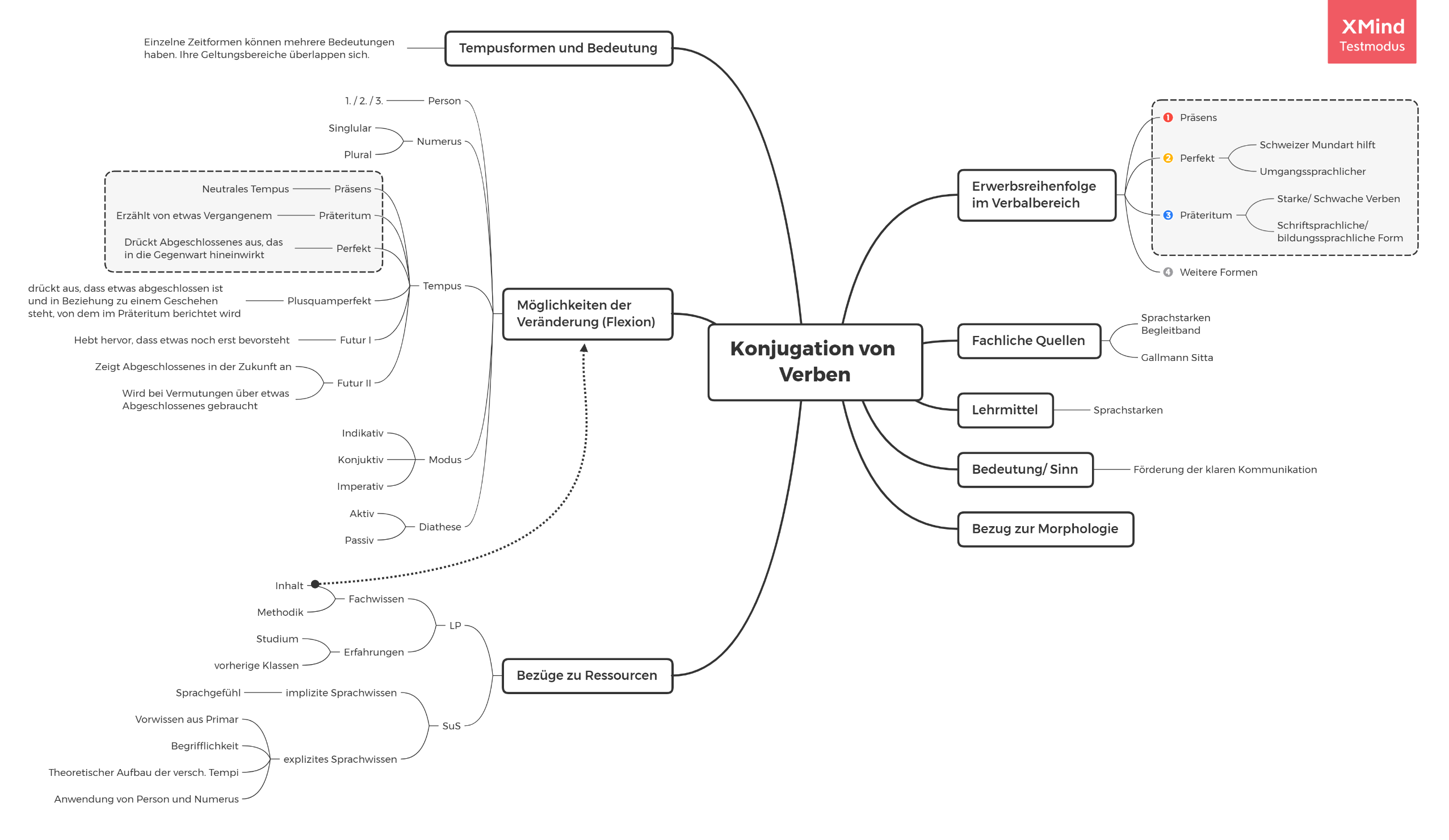 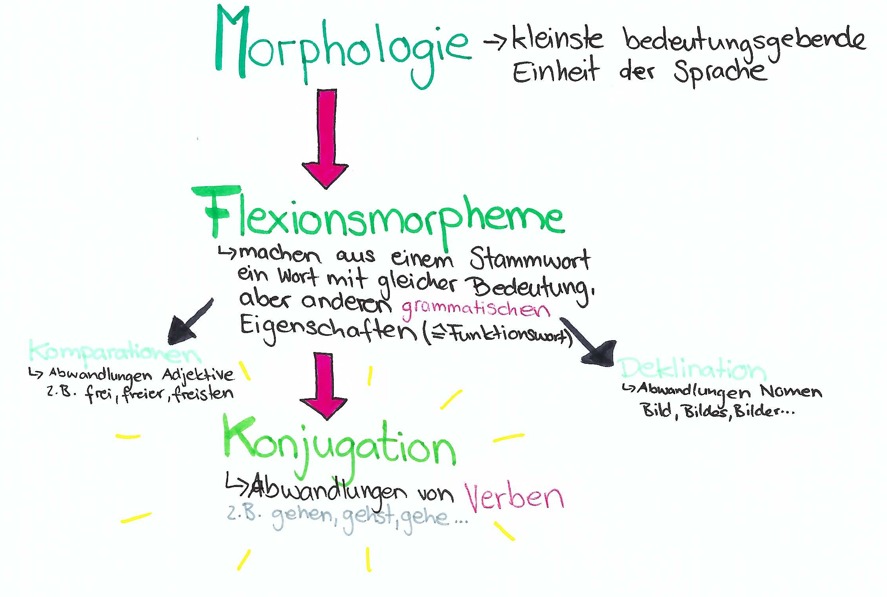 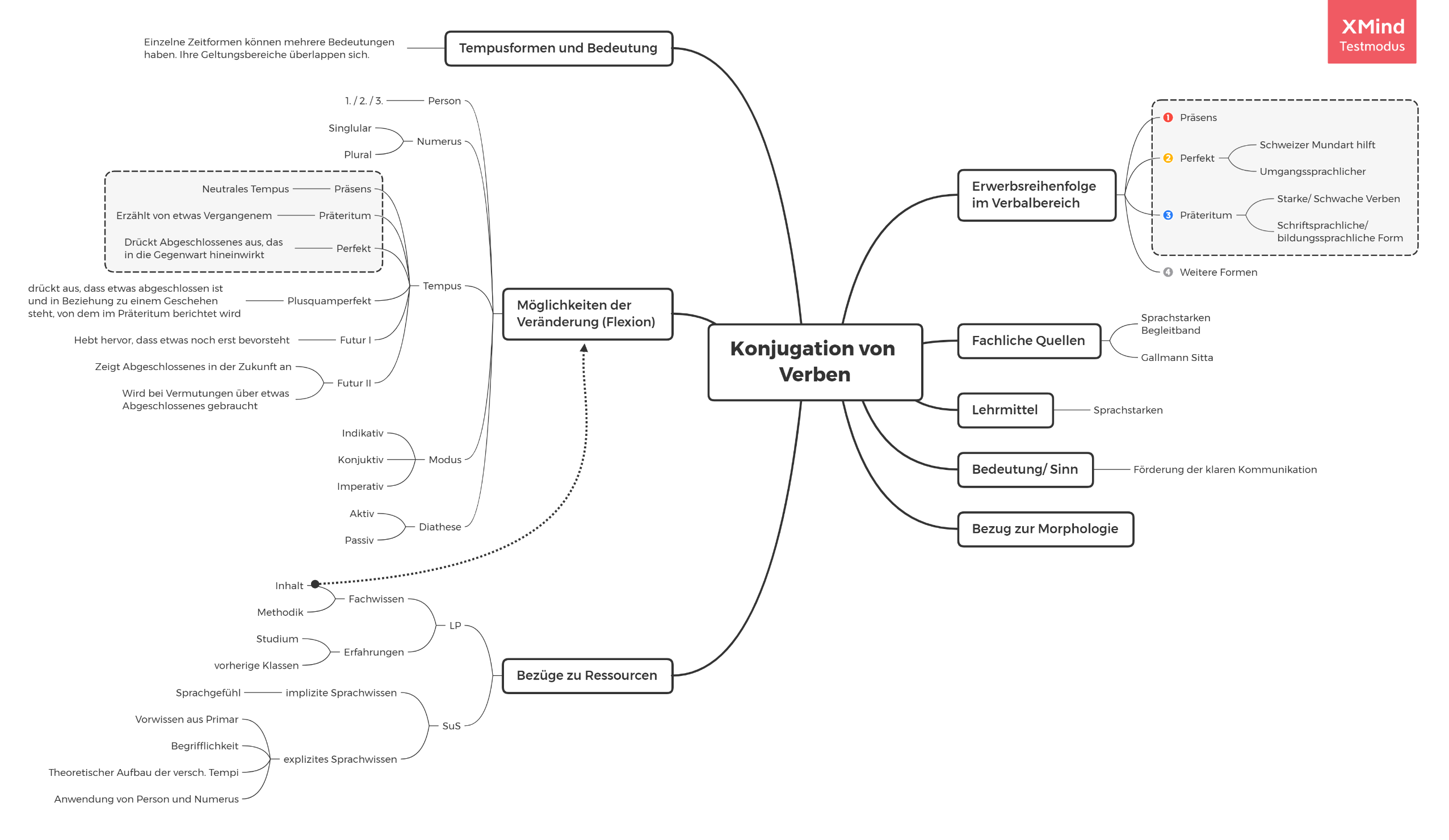 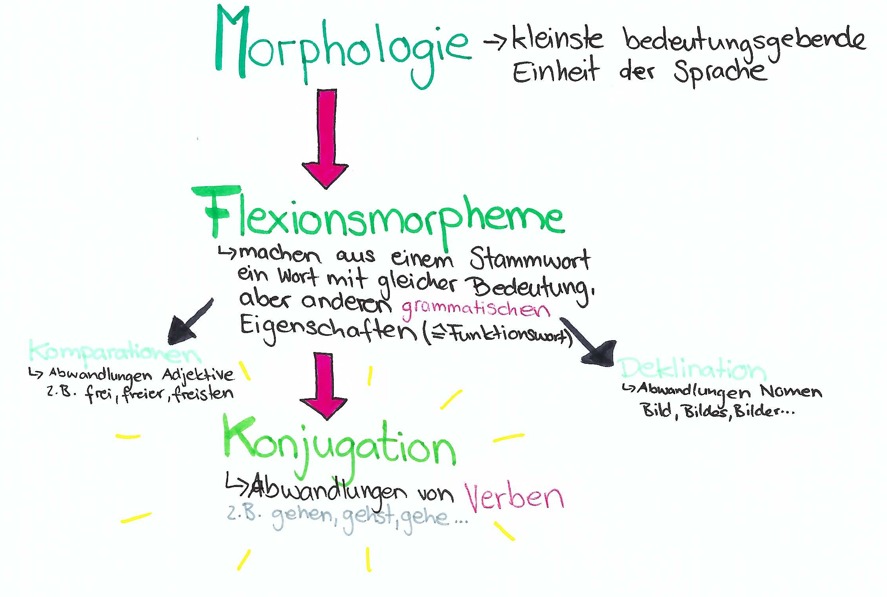 Situierung der TrainingseinheitIn dieser Trainingseinheit liegt der Fokus auf der Konjugation von Verben in den grammatischen Zeiten «Perfekt» und «Präteritum». Wie der Strukturskizze zu entnehmen ist, bilden die drei grammatischen Zeiten «Präsens», «Perfekt» und «Präteritum» die drei ersten Stufen der Erwerbsreihenfolge im Verbalbereich. (Nodari, 2012). Dementsprechend ist es wichtig, dass diese grammatischen Zeiten repetiert und gefestigt werden, da die weiteren grammatischen Zeiten auf diesem Wissen aufbauen.Es eignet sich, diese Trainingseinheit zu Beginn der Oberstufenzeit einzuplanen, da es eine Grundlage für den Erwerb von weiteren grammatischen Zeiten bildet. In der Primarschule wurden diese Tempi bereits eingeführt, daher sollten die SuS ein gewisses Vorwissen bereits haben. Diese Trainingseinheit ist für SuS der 1. Oberstufe, Niveau B ausgerichtet, da es die erstmals erworbenen Zeiten aus der Primarschule auffrischt und festigt. Die Trainingsaufgaben liegen folgender Kompetenz des Lehrplans 21 zugrunde: D.5.D.1.fDie SuS können Präsens, Präteritum, Perfekt und Futur sowie Infinitiv und Personalform bestimmen.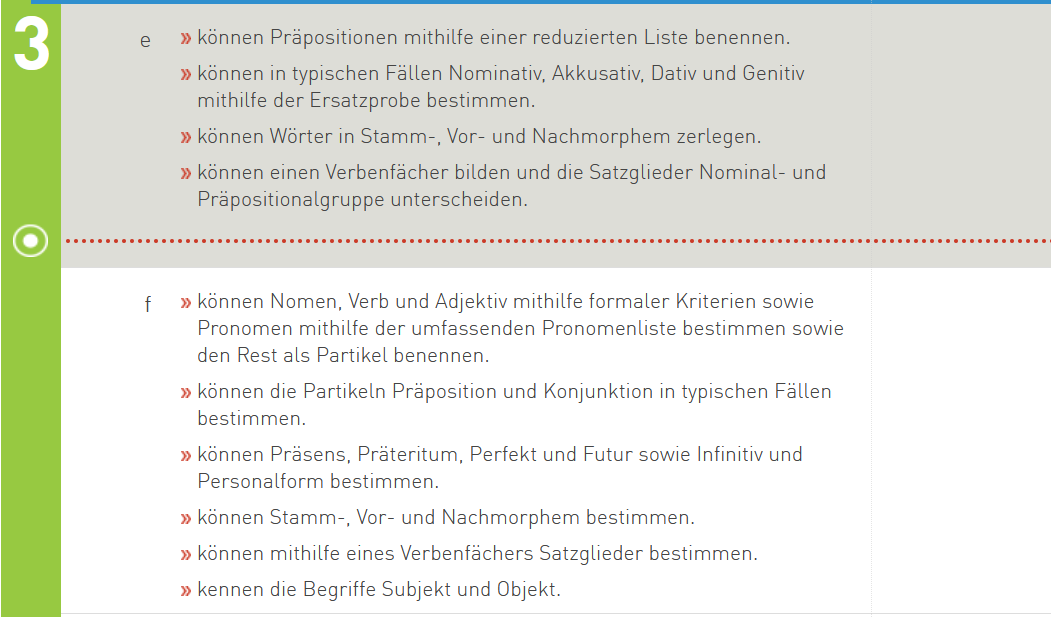 DiagnoseaufgabeWie gut die SuS Verben konjugieren können, ist sehr unterschiedlich. Folglich haben wir uns überlegt, eine Diagnoseaufgabe den einzelnen Übungsaufgaben voran zusetzten. Die Überlegung dieser Diagnoseaufgabe ist, dass die SuS erkennen, auf welchem Niveau sie sich momentan befinden, und welche der folgenden Aufgaben für sie am meisten geeignet sind. Üblicherweise werden Diagnoseaufgaben eingesetzt, damit die Lehrperson den Lernstand der SuS erkennen kann, und um den weiteren Unterricht den SuS anpassen zu können, ohne gleich eine summative Prüfung durchzuführen. Da jedoch auch die SuS einer solchen Aufgabe entnehmen können, woran sie noch arbeiten sollten, haben wir sie nachfolgend hinzugefügt.  Das Setting für diese Aufgabe ist, dass die SuS 10’ Zeit bekommen, die Aufgaben zu lösen (Prüfungskonditionen im Klassenzimmer). Anschliessend werden sie von den Mitschülerinnen und Mitschülern verbessert und zurückgegeben.  Anhand ihrer Fehleranzahl und dem Themenbereich können die SuS erörtern, wo sie sich noch verbessern können. Da die Diagnoseaufgabe nicht zu den eigentlichen Trainingsaufgaben zählt, ist sie hier dem didaktischen Kommentar beigefügt.  Diagnoseaufgabe 1. Schreibe die Verben in der verlangten Person im Präteritum. 	2. Schreibe die Verben in der verlangten Person im Perfekt.  	3. Bestimme, ob die folgenden Sätze im Präteritum oder Perfekt stehen. Die Eltern haben Ferien geplant.  ___________________ 
Du tanztest die ganze Nacht. __________________ 
Ich habe die Prüfung bestanden. ___________________ 
Toni machte Abendessen. ___________________ 4. Richtig oder falsch? Ich ass einen Apfel.  _____ 
Er hat an seiner Arbeit geschreibt. _____ 
Du kommstest eine Stunde zu spät. ____ 
Wir haben das Theaterstück gesehen.____ 5. Schreibe die Verben in der verlangten Person im Präteritum.  	6. Schreibe die Verben in der verlangten Person im Perfekt. Diagnoseaufgabe Lösungen  	1. Schreibe die Verben in der verlangten Person im Präteritum.   	2. Schreibe die Verben in der verlangten Person im Perfekt.   	3. Bestimme, ob die folgenden Sätze im Präteritum oder Perfekt stehen. Die Eltern haben Ferien geplant. Perfekt 
Du tanztest die ganze Nacht.  Präteritum 
Ich habe die Prüfung bestanden. Perfekt 
Toni machte Abendessen. Präteritum 4. Richtig oder falsch? Ich ass einen Apfel.  richtig
Er hat an seiner Arbeit geschreibt. falsch
Du kommstest eine Stunde zu spät. falsch
Wir haben das Theaterstück gesehen. richtig 5. Schreibe die Verben in der verlangten Person im Präteritum.    	6. Schreibe die Verben in der verlangten Person im Perfekt Didaktischer Kommentar zu den TrainingsaufgabenSchwierigkeitsgrad «einfach» *Die Aufgabe eins, wie auch die Aufgabe zwei sind als einfache Aufgaben geeignet, da durch das Aufschreiben bzw. Bilden der regelmässigen Verben im Präteritum und Perfekt die Endungen automatisiert werden. Auch werden die SuS hier nicht mit Ausnahmen konfrontiert. Es ist somit eine Übung, in der die regelmässige Form vertieft wird.1) Regelmässige Verben im Präteritum * LZ1: Die SuS können die regelmässigen Verben im Präteritum bilden.Zu Beginn wird den SuS mit dem Tipp veranschaulicht, wie die regelmässigen Verben im Präteritum gebildet werden. Die vorgegeben Präteritumendungen dienen als Hilfestellung, welche den SuS ermöglichen, selbst regelmässige Präteritumformen zu bilden. Die Tabellenform eignet sich hier, da die SuS jeweils die Verben mit dem zugehörigen Stamm und den Endungen aufschreiben. Auf diese Weise wird die regelmässige Form trainiert.2) Regelmässige Verben im Perfekt *		LZ 2: Die SuS können die regelmässigen Verben im Perfekt bilden.-> Auch hier wird, wie bei der ersten Aufgabe mit dem Tipp verdeutlicht, wie die regelmässigen Verben im Perfekt gebildet werden. Die regelmässigen Perfektformen werden hier vertieft, indem die SuS intensiv die gleiche Form bei mehreren Verben anwenden, sodass diese automatisiert werden.Schwierigkeitsgrad «mittel» **Die Aufgabe drei, wie auch die Aufgabe vier befassen sich mit den regelmässigen und unregelmässigen Verbformen im Perfekt und im Präteritum. Die Verbformen müssen jedoch noch nicht selbst produziert werden, sondern vorerst in den Sätzen erkannt und als solches identifiziert werden. 3) Präteritum, Perfekt (regelmässig) **LZ3: Die SuS können in einem Satz das regelmässige Verb und das Hilfsverb erkennen und bestimmen, ob der Satz im Präteritum oder im Perfekt ist. -> Dadurch, dass die SuS in einfachen Sätzen die angewendete Verbform sehen, können sie die zeitformenabhängige Satzstruktur besser eruieren und das flektierte Verb einfacher erkennen. In einem ersten Schritt werden nur die regelmässigen Verben fokussiert, da die SuS somit mit der immer selben Struktur konfrontiert werden. Der Lernzuwachst ist auch gegeben, wenn die Verbformen nicht selbst produziert werden müssen (Bausteinheft 3, Unterricht adaptiv gestalten, 2015, S. 57) 4) Präteritum, Perfekt (unregelmässig) **LZ4: Die SuS können in einem Satz das richtige, unregelmässige Verb und das Hilfsverb erkennen und bestimmen, ob der Satz im Perfekt oder im Präteritum ist. -> Die SuS werden mit unregelmässigen Verbformen konfrontiert. Das Vorwissen der SuS kann durch die Struktur der Aufgaben gezielt miteinbezogen werden. Dadurch, dass der Fokus auf zwei Zeitformen gelegt wird, werden diese intensiv geübt und es wird die Automatisierung gefördert. Die SuS müssen in einem ersten Schritt die Verbformen nicht selbst bilden, sondern sollen sie erkennen können. Die Antwort ist zwar so bereits gegeben, jedoch wirken sich solche Unterstützungen positiv auf den Lernzuwachs aus (Bausteinheft 3, Unterricht adaptiv gestalten, 2015, S. 57) Schwierigkeitsgrad «schwierig» ***Die Aufgaben fünf und sechs zählen zu den schwierigen Trainingsaufgaben, da die unregelmässigen Verben in den grammatischen Zeiten Präteritum und Perfekt selbst gebildet werden müssen. Gerade die unregelmässigen Verben können den SuS in diesen Zeitformen Mühe bereiten, weshalb sie in isolierten Trainingsaufgaben im Fokus stehen sollen. 5) Unregelmässige Verben im Präteritum ***	LZ5: Die SuS können unregelmässige Verben in der vorgegebenen Personalform ins Präteritum setzen.  --> Die unregelmässigen Verben zu konjugieren ist die schwierigste Form einer isolierten Aufgabe für die Konjugation im Präteritum. Da wir uns noch in der 7. Schulstufe befinden, haben wir uns dafür entschieden, diesen Schwierigkeitsgrad als die schwierigste Übungsform zu wählen und nicht die Übungsform, bei welcher die SuS konjugierte Verben in Sätze einsetzen, da die Aufgabe dann nicht mehr isoliert wäre.  6) Unregelmässige Verben im Perfekt ***	LZ6: Die SuS können unregelmässige Verben in der vorgegebenen Personalform ins Perfekt setzen.Diese Aufgabe ist passend als eine Aufgabe für den hohen Schwierigkeitsgrad, da die SuS an erster Stelle wissen müssen, welches Hilfsverb beim Konjugieren passend ist. Auch ist es für die SuS eine Herausforderung, dass die SuS die unregelmässigen Partizipien kennen müssen. Hierbei wird auf eine Hilfestellung verwiesen, denn die SuS können im Duden nachschauen. Trainingsaufgaben zu Konjugation von Verben EinfachRegelmässige Verben im Präteritum * Regelmässige Verben im Perfekt *		MittelPräteritum, Perfekt (regelmässig) **Präteritum, Perfekt (unregelmässig) **SchwierigUnregelmässige Verben im Präteritum ***	Unregelmässige Verben im Perfekt ***	Regelmässige Verben im Präteritum * Schreibe die Verben in der verlangten Person im Präteritum.Tipp:Das Präteritum regelmäßiger Verben wird durch Anhängen der Präteritumendungen -te, -test, -tet und -ten an den Stamm gebildet. Der Stamm ergibt sich durch Abtrennen der Endung -en bzw. -n von der Präsensform des Verbs.Regelmässige Verben im Perfekt *		Schreibe die Verben in der verlangten Person im Perfekt.Tipp:Das Perfekt wird mit den Hilfsverben haben und sein und dem Partizip II, auch Partizip Perfekt genannt, gebildet. Für die Bildung des Partizip Perfekts wird die Vorsilbe ge- vor den Stamm gestellt und ein -t angehängt (Nur bei schwachen Verben!).Der Stamm ergibt sich durch Abtrennen der Endung -en bzw. -n von der Präsensform des Verbs.Präteritum, Perfekt (regelmässig) **In den untenstehenden Beispielsätzen befinden sich Verben in den zwei Zeitformen Präteritum und Perfekt.Markiere das Verb und das Hilfsverb, sofern es eines gibt.Bestimme, ob es sich um Präteritum, oder Perfekt handelt.Präteritum		PerfektDas Huhn hat ein Ei gelegt.					O		ODas Mädchen spielt draussen auf der Wiese Fussball.		O		ODer Mann kaufte sich einen Apfel auf dem Markt.		O		O	Der Hund hat mich angebellt.					O		ODie Frau reiste viel ins Ausland.					O		OIch bin nicht hier gewesen.					O		ODas Kind wartet vor der Schule auf seine Mutter.			O		OIch habe einen Fleck auf das Tischtuch gemacht.		O		OPräteritum, Perfekt (unregelmässig) **Manchmal sind Verben unregelmässig. In den Beispielsätzen sind die Verbformen teilweise richtig, teilweise jedoch falsch angewendet.Markiere das Verb und das Hilfsverb, sofern es eines gibt.Bei den Verben hat es richtige und falsche Formen dabei!Unterstreiche die richtige Form und bestimme, ob es sich um Präteritum oder Perfekt handelt.Präteritum		PerfektMein Bruder hat am Wochenende sehr lange geschlieft / geschlafen.		O		OAls ich klein war, fuhren / fahrten wir am Wochenende oft in die Berge.		O		ODie Frau hat den verlorenen Schlüssel nicht wieder gefunden / gefindet.		O		ODas Mädchen sass / sitzte auf dem Sofa und lieste / las ein Buch.		O		ODer Kellner empfehlte /empfahl mir immer einen guten Wein.			O		OIch mögte / mochte das Essen im Restaurant gar nicht.				O		OIch schrieb / schrub alles auf, was mir in den Sinn kommte / kam.		O		OEr hat sehr oft mit ihr gesprochen / gespracht.					O		OUnregelmässige Verben im Präteritum ***	Er kommte, sehte und siegte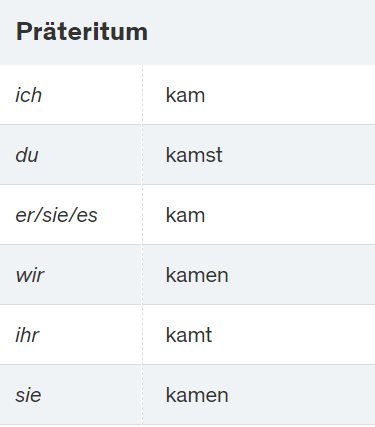 Diese Aussage machte Julius Cesar so nicht, wie du der Tabelle rechts zum Verb «kommen» entnehmen kannst. Im Folgenden sollst du dich mit den unregelmässigen Verbformen im Präteritum auseinandersetzen. Unregelmässige Verben im Perfekt ***		Auftrag: Vervollständige die Tabelle. Wenn du dir beim Partizip II unsicher bist, schaue das Verb in der Verbenliste in den Sprachstarken (AHE Seite 155-157) nach. Lösungen der Trainingsaufgaben zu Konjugation von Verben EinfachRegelmässige Verben im Präteritum * Regelmässige Verben im Perfekt *		MittelPräteritum, Perfekt (regelmässig) **Präteritum, Perfekt (unregelmässig) **SchwierigUnregelmässige Verben im Präteritum ***	Unregelmässige Verben im Perfekt ***	Regelmässige Verben im Präteritum * 	LösungSchreibe die Verben in der verlangten Person im Präteritum.Tipp:Das Präteritum regelmäßiger Verben wird durch Anhängen der Präteritumendungen -te, -test, -tet und -ten an den Stamm gebildet. Der Stamm ergibt sich durch Abtrennen der Endung -en bzw. -n von der Präsensform des Verbs.Regelmässige Verben im Perfekt *		Lösung	Schreibe die Verben in der verlangten Person im Perfekt.Tipp:Das Perfekt wird mit den Hilfsverben haben und sein und dem Partizip II, auch Partizip Perfekt genannt, gebildet. Für die Bildung des Partizip Perfekts wird die Vorsilbe ge- vor den Stamm gestellt und ein -t angehängt (Nur bei schwachen Verben!).Der Stamm ergibt sich durch Abtrennen der Endung -en bzw. -n von der Präsensform des Verbs.Präteritum, Perfekt (regelmässig) **LösungIn den untenstehenden Beispielsätzen befinden sich Verben in den zwei Zeitformen Präteritum und Perfekt.Markiere das Verb und das Hilfsverb, sofern es eines gibt.Bestimme, ob es sich um Präteritum, oder Perfekt handelt.Präteritum		PerfektDas Huhn hat ein Ei gelegt.					O		xDas Mädchen spielte draussen auf der Wiese Fussball.		x		ODer Mann kaufte sich einen Apfel auf dem Markt.		x		O	Der Hund hat mich angebellt.					O		xDie Frau reiste viel ins Ausland.					x		OIch bin nicht hier gewesen.					O		xDas Kind wartete vor der Schule auf seine Mutter.		x		OIch habe einen Fleck auf das Tischtuch gemacht.		O		xPräteritum, Perfekt (unregelmässig) ** 	LösungManchmal sind Verben unregelmässig. In den Beispielsätzen sind die Verbformen teilweise richtig, teilweise jedoch falsch angewendet.Markiere das Verb und das Hilfsverb, sofern es eines gibt.Bei den Verben hat es richtige und falsche Formen dabei!Unterstreiche die richtige Form und bestimme, ob es sich um Präteritum oder Perfekt handelt.Präteritum		PerfektMein Bruder hat am Wochenende sehr lange geschlieft / geschlafen.		O		xAls ich klein war, fuhren / fahrten wir am Wochenende oft in die Berge.		x		ODie Frau hat den verlorenen Schlüssel nicht wieder gefunden / gefindet.		O		xDas Mädchen sass / sitzte auf dem Sofa und lieste / las ein Buch.		x		ODer Kellner empfehlte /empfahl mir immer einen guten Wein.			x		OIch mögte / mochte das Essen im Restaurant gar nicht.				x		OIch schrieb / schrub alles auf, was mir in den Sinn kommte / kam.		x		OEr hat sehr oft mit ihr gesprochen / gespracht.					O		xUnregelmässige Verben im Präteritum *** LösungEr kommte, sehte und siegteDiese Aussage machte Julius Cesar so nicht, wie du der Tabelle rechts zum Verb «kommen» entnehmen kannst. Im Folgenden sollst du dich mit den unregelmässigen Verbformen im Präteritum auseinandersetzen.  Unregelmässige Verben im Perfekt ***	LösungAuftrag: Vervollständige die Tabelle. Wenn du dir beim Partizip II unsicher bist, schaue das Verb in der Verbenliste in den Sprachstarken (AHE Seite 155-157) nach. LiteraturGallmann, Peter & Sitta, Horst (2018). Deutsche Grammatik. Zürich: Lehrmittelverlag.Goldsmith, D. (2015). Lernunterstützung (Scaffolding). In PH Luzern (Hrsg.), Unterricht adaptiv gestalten. Bausteinheft 3, (1. Aufl., S. 57). Luzern: Pädagogische Hochschule.Neugebauer, Claudia & Nodari, Claudio (2012). Förderung der Schulsprache in allen Fächern. Zürich: Schulverlag plus.kochen ich klettern er spielen wir spazieren sie(pl.) pflanzen du kochen ich klettern er spielen wir spazieren sie(pl.) pflanzen du Sitzen ich denken er schwimmen wir sein du sitzen ich denken er schwimmen wir sein du kochen ich kochte klettern er kletterte spielen wir spielten spazieren sie(pl.) spazierten pflanzen du pflanztest kochen ich habe gekocht klettern er ist geklettert spielen wir haben gespielt spazieren sie(pl.) sind spaziert pflanzen du hast gepflanzt sitzen ich sass denken er dachte schwimmen wir schwammen sein du warst sitzen ich bin gesessen denken er hat gedacht schwimmen wir sind geschwommen sein du bist gewesen ichStamm+ teduStamm+ tester/sie/esStamm+ tewirStamm+ tenihrStamm+ tetsieStamm+ tenInfinitivPräteritummachenIch    machteglänzensie (pl.)niesenwirsagenerverwandelnduschenkeneslachendubremsenihrstellenerbetrachtenicherklärensie (pl.)akzeptierenwirbeschützensie (sg.)hustenesinvestierenwirlösenichendenduschimpfensie (sg.)tönenesübenihrerlaubenerduschendubewegenichbellenwirerbensie (sg.)fühlenwirhassenihrjagenesknetensie (pl.)merkenichge+Stamm+tInfinitivPerfektmachenwir    haben gemachtglänzensie (sg.)niesenessagenermietenichschenkeneslachenwirbremsenihrstellenerklebenihrkämpfensie (sg.)fassendudruckensie (pl.)bündelnwirbessernihrlösenichjodelnduschimpfensie (pl)tönenesübenihrknickenerduschendulauschenichbellenwirerbenerfühlenihrhassenwirjagendupickensie (sg.)merkenichsehen 3.Pers. sing.er/sie sahmessen 1.Pers. sing.bringen 2.Pers. pluralklingen 1.Pers. plural fallen 3.Pers. sing.laufen 2.Pers. sing.befehlen 3.Pers. pluralhelfen 1.Pers. singfangen 2.Pers. sing.stehlen 3.Pers. sing.verlieren 1.Pers. pluralmögen 2.Pers. pluralsinken 3.Pers. plurallügen 2.Pers. sing.schleichen 1.Pers. sing.winken 3.Pers. sing.sitzen 1.Pers. pluralstreichen 2.Pers. pluralwissen 3.Pers. pluralsehen 2.Pers. sing.kommen 1.Pers. sing.streicheln 1.Pers. sing.InfinitivPersonkonjugiertes Hilfsverb Partizip IIbeginnenich habebegonnenbleibenihrdenkenwirempfehlensie (pl.)verlierenerfahrenwirfindendufliegenerfrierensie (sg.)gebenichhelfenwirlesendumögensie (pl.)rennenihrschlafenwirschreibenduschwimmensie (sg.)seinichsingenmansprechenertrinkenwir*erschreckensie (pl.)ichStamm+ teduStamm+ tester/sie/esStamm+ tewirStamm+ tenihrStamm+ tetsieStamm+ tenInfinitivPräteritummachenIch    machteglänzensie (pl.) glänztenniesenwir niestensagener sagteverwandelndu vewandeltestschenkenes schenktelachendu lachtestbremsenihr bremstetstellener stelltebetrachtenich betrachteteerklärensie (pl.) erklärtenakzeptierenwir akzeptiertenbeschützensie (sg.) beschütztehustenes husteteinvestierenwir investiertenlösenich lösteendendu endetestschimpfensie (sg.) schimpftetönenes tönteübenihr übteterlaubener erlaubteduschendu duschtestbewegenich bewegtebellenwir belltenerbensie (sg.) erbtefühlenwir fühltenhassenihr hasstetjagenes jagteknetensie (pl.) knetetenmerkenich merktege+Stamm+tInfinitivPerfektmachenwir    haben gemachtglänzensie (sg.) hat geglänztniesenes hat geniestsagenEr hat gesagtmietenIch habe gemietetschenkenEs hat geschenktlachenWir haben gelachtbremsenIhr habt gebremststellenEr hat gestelltklebenIhr habt geklebtkämpfensie (sg.) hat gekämpftfassenDu hast gefasstdruckensie (pl.) haben gedrucktbündelnWir haben gebündeltbessernIhr habt gebessertlösenIch habe gelöstjodelnDu hast gejodeltschimpfensie (pl.) hat geschimpfttönenEs hat getöntübenIhr habt geübtknickenEr hat geknicktduschenDu hast geduschtlauschenIch habe gelauschtbellenWir haben gebellterbenEr hat geerbtfühlenIhr habt gefühlthassenWir haben gehasstjagenDu hast gejagtpickensie (sg.) hat gepicktmerkenIch habe gemerktsehen 3.Pers. sing.er/sie sah messen 1.Pers. sing. ich mass bringen 2.Pers. plural ihr brachtet klingen 1.Pers. plural  wir klangen fallen 3.Pers. sing. er/sie fiel laufen 2.Pers. sing. du liefst befehlen 3.Pers. plural sie befahlen helfen 1.Pers. sing ich half fangen 2.Pers. sing. du fingst stehlen 3.Pers. sing. er/sie/es stahl verlieren 1.Pers. plural wir verloren mögen 2.Pers. plural ihr mochtet sinken 3.Pers. plural sie sanken lügen 2.Pers. sing. du logst schleichen 1.Pers. sing. ich schlich winken 3.Pers. sing. er/sie/es winkte sitzen 1.Pers. plural wir sassen streichen 2.Pers. plural ihr stricht wissen 3.Pers. plural sie wussten sehen 2.Pers. sing. du sahst kommen 1.Pers. sing. ich kam streicheln 1.Pers. sing. ich streichelte InfinitivPersonkonjugiertes Hilfsverb Partizip IIbeginnenich habebegonnenbleibenihrseidgebliebendenkenwirhabengedachtempfehlensie (pl.)habenempfohlenverlierenerhat verlorenfahrenwirsindgefahrenfindenduhastgefundenfliegeneristgeflogenfrierensie (sg.)hatgefrorengebenichhabegegebenhelfenwirhabengeholfenlesenduhastgelesenmögensie (pl.)habengemochtrennenihrseidgeranntschlafenwirhabengeschlafenschreibenduhastgeschriebenschwimmensie (sg.)sindgeschwommenseinichbingewesensingenmanhatgesungensprechenerhatgesprochentrinkenwirhabengetrunkenerschrecken sie (pl.)sind / habenerschrocken/ erschreckt